Отделение дополнительного образования детей при СПб ГБПОУ «Автомеханический колледж» открыто с сентября 2020 года и только начинает свой путь развития.На базе нашего отделения реализуется 16 программ, 26 творческих объединений 5-ти направлений и задействовано 390 студентов разных курсов.Техническая направленность: В данном направлении представлено 3 творческих объединения: «Автодело» и «Юный металлист» и «Автоэлектрик».Автодело – это объединение, на котором изучаются основы устройства и работы автомобиля. На базе данного объединения были организованы два важных мероприятия для нашего колледжа.Первое был организован ежегодный городской конкурс профессионального мастерства по спортивному маневрированию автомобилей. В ходе конкурса участники выполняют ряд заданий в соответствии с положением конкурса. Конкурс является городским и принять может любое образовательное учреждение.Второе мероприятие созданное на базе данного объединения – это конкурс-квест для студентов первого курса, приуроченного ко Дню автомобилистов. Квест состоял из 10 этапов. Каждый этап представлял собой точку, где каждая команда выполняет определенные задания, в ходе выполнения которых получает часть логотипа колледжа. Для победы необходимо собрать логотип полностью. Также педагог данного объединения принял участие в городском конкурсе «Мастер года» и вошел в пятерку лучших.Юный металлист – это объединение, на котором изучаются основы работы со сваркой и сварочным оборудованием.  На базе данного объединения студенты нашего колледжа ведут подготовку к разным конкурсам профессионального мастерства. Например учащиеся объединения, приняли участие в городском конкурс «Мозаика ремесел», посвященный 80-летию системы профессионального образования, организованный Дворцом учащейся молодежи Санкт-Петербурга и заняли I место в номинация «Декор» с работой «Робот сварщик».Также принимали участие в Всероссийском конкурсе на лучший арт-объект, в рамках празднования 80-летия системы ПТО.Следующее направление – физкультурно-спортивное:В данном направлении представлено 3 объединения, с общей численностью 60 человек:«Спортивные игры» «Силовые упражнения» «Настольный теннис»Учащиеся данных объединений активно участвуют в спортивной жизни колледжа. Ребята представляют наше образовательное учреждение во многих спортивных соревнованиях. Например: сдают нормы ГТО, в этом году наши учащиеся заняли все три призовых места в районном традиционном мероприятии «Легкоатлетическая эстафета», 3 место в общем зачете в Молодежный фестиваль «Студенческий марафон 2020», соревнования по гиревому спорту ФСО Юность России 4 место, соревнования по силовому двоеборью ФСО Юность России 8 место, открытое городское первенство по гребному спорту 1 и 3 место в личном зачете, принимали участие в товарищеской игре по стритболу с колледжем «Метрополитена», в первенстве Фрунзенского района по волейболу, в первенстве Фрунзенского района по баскетболу, в первенстве ФСО «Юность России» по волейболу, в первенстве ФСО «Юность России» по стритболу.Также педагоги данных объединений проводят соревнования внутри колледжа, например в объединений «Спортивные игры» было проведено первенство колледжа по волейболу, где учащиеся объединения не только принимали участие, но и учились правильно судить игру и объяснять правила игры игрокам, также первенство колледжа по дартсу и стрельбе из электронного оружия. 01.06.2021 преподавателями данного направления будет организован спортивный праздник, приуроченный ко дню защиты детей.3.  Художественное направление. В данном направлении представлено 1 творческое объединение – «Шаг на сцену», в этом году все итоги деятельности данного объединения представлены в онлайн-формате, в связи с ограничениями. Данное объединение занимается организацией концертной деятельности в колледже. За время деятельности объединения учащиеся провели 3 онлайн концерта, 1 посвященный Дню первокурсника и второй Дню учителя, онлайн-поздравление с новым годом. Также учащиеся принимали в творческих этапах Молодежного фестиваля «Студенческий марафон 2020», в общем зачете заняли 3 место.Данное объединение полностью подготовило и организовало праздничный концерт для ветеранов Великой Отечественной войны 20 мая 2021 года.Ребята участвуют во множестве квестах, интеллектуальных играх, создают и придумывают свои конкурсы.Естественнонаучная направленностьВ данном направлении представлено 1 творческое объединение – «Гармония». Данное объединение направлено на работу с группой риска колледжа. Преподаватель проводит тренинги, индивидуальные беседы, можно сказать, что объединение для определенного круга студентов.Социально-педагогическая направленность или социально-гуманитарная теперь. В данной направленности представлено самое большое количество творческих объединений, а именно 5.Быстро пройдусь по итогам каждого:«Во славу Отечества» - объединение, созданное на базе аттестованного музея колледжа «Дорога жизни». Учащиеся учатся работать с экспонатами музея, проводить экскурсии, активно ведут поисковую работу, оформление воспоминаний ветеранов, уроки мужества и т.д. В этом полугодии учащиеся приняли участие в:Международной Олимпиаде «Классный час – Великая Победа», Заняли второе место в городском конкурсе исследовательских проектов "Гордость российской промышленности", посвященном 200-летию Николая Ивановича Путилова, организованный Музеем истории профессионального образования.Приняли участие VI (6) открытом фестивале-конкурсе «Путем героя к заветной мечте».Заняли III место в заочном смотре-конкурсе экскурсоводов аттестованных музеев государственных профессиональных образовательных учреждений СПб.Приняли участие в инвентаризации музея на Дороге жизни, дер.Коккорево.Принимали активное участие в подготовке концерта для ветеранов Великой Отечественной войны.«Литературная гостиная» - объединение направлено на развитие творческого потенциала студентов, на формирование ораторского искусства, красноречия, сценической речи, а также на углубленное изучение русской литературы.В этом полугодии на базе данного объединения учащиеся приняли участи:Преподавателем объединения был организован челлендж «Читаем вслух Есенина», приуроченного к 125-летию со дня рождения русского поэта Сергея Александровича Есенина.Учащиеся приняли участие в рождественской выставке- конкурсе «В мире балета Щелкунчик»Участие в открытом литературном конкурсе «Пиши свое слово-2020»Также сейчас ребята готовятся принять участие в  городском конкурсе театральных коллективов «Маска» в рамках городского творческого марафона-конкурса «Звёзды зажигаются».Январь, 2021«Муза блокада» (Интернет-флешмоб)Февраль,2021  «Наследники Вселенной» (Пятый городской конкурс письменных работ « Письмо космонавту»)Февраль, 2021 «Живое слово» (Городская выставка-конкурс иллюстраций к русским поэтическим сборникам и стихотворениям)Апрель, 2021 «Правнуки  победителей. От истории семьи - к истории страны» (Международный конкурс исследовательских работ)Апрель, 2021«Неизвестный Петербург -2021»Литературный конкурс» (конкурс посвящен 800-летию со дня рождения князя Александра Невского)Май, 2021  «Голос памяти» (Чтение стихотворений, посвященных великой Победе)День славянской письменности и культуры (Викторина среди учащихся первых курсов).«Разговорный английский клуб» - объединение направлено на развитие умений и навыков устной разговорной речи.В этом полугодии на базе данного объединения было организовано мероприятие:викторину по английскому языку "Russian Culture". Учащиеся данного объединения помогли преподавателю подготовить викторину и провести между группами колледжа.Районнная олимпиада по иностранному языку.Викторина в рамках недели иностранного языка.Чтение стихов С.А. Есенина на английском языке в рамках Литературного праздника, посвященному Сергею Есенину.Участие в ежегодной научно-практической конференции по лингвистике «The role of a foreign language in the formation of a specialist’s personality»;Участие в городском конкурсе исполнения песни на иностранном языке Consonance.«МедиаПрофи» - это объединение, которое является связующим звеном всех групп, так как учащиеся данного объединения занимаются сбором, обработкой информации о мероприятиях колледжа и освещения их в социальных сетях, группе ВК, Инстаграм. В этом году учащиеся этого объединения начали развивать радиолинейки, освещая всю информацию по радиоточке в колледже.Учащиеся не только занимаются сбором информации, но и оформлением статьей для газеты колледжа, ведут фоторепортажи с мероприятий. И результатом их работы является газета колледжа, которая должна выйти в начале июня.В этом году на базе данного объединения учащиеся приняли участи во множестве онлайн мероприятиях:онлайн челлендж #Назадвбудущеефлешмоб #янапрактикевсероссийская акция «Россия – наш общий дом»и многие другие.«Школа лидера» - объединение, направленное на развитие волонтерского движения в нашем колледже. В этом полугодии волонтерскому  движению мы уделили большое внимание.Учащиеся приняли участи во множестве онлайн мероприятиях:Чистые игры, по сбору и сортировки мусораОнлайн флешмобы, челленджы (мывместе, добродум, доброшрифт и т.д.)Помощь приютам для животныхСбор пластиковых крышек и батареек для переработкиУчастие в форсайт-сессиях для формирования дорожной карты по развитию добровольческого движения.Также главным в этом полугодии стала Акция #МыВместе - это помощь пожилым (60+) и маломобильным людям на период распространения коронавируса. Наш студент Михайлюк Тимур, волонтер был награжден Памятной медалью "За бескорыстный вклад в организацию Общероссийской акции взаимопомощи #МыВместе" от президента Российской Федерации Владимира Владимировича Путина.В Городском конкурсе "Наше будущее в наших руках" среди активистов и кураторов добровольческих команд государственных образовательных учреждений СПб;Участие в игре-тренинге для Клуба болельщиков движения «Молодые профессионалы»  во  Дворце учащейся молодёжи;В сдаче на переработку пластиковых крышек и отработанных батареек в пункт сбора Крышечки ДоброТЫ;В акции «Финансовая грамотность» в рамках проекта «Зависть»;В экологической акции «Час Земли» в Доме молодежи, первом коворкинге молодёжной политики «Легко»;В экологическая акции на закрытом объекте культурного наследия России Дворцовые конюшни Н.Л. Бенуа;В интерактивной игре, посвященной Всемирному дню памяти умерших от СПИДа во Дворце учащейся молодёжи;В увлекательной и познавательной игре в формате телевизионных игр «Что? Где? Когда?» и «Где логика»;В обучении по курсу "Основы поисково-спасательных работ"  в СПб ГКУ ДПО «Учебно-методический центр по гражданской обороне и чрезвычайным ситуациям»;В добровольческой акции "Масленица!" Также с 18 января 2021 года открыты два дополнительных творческих объединения «Петербурговедение» и «Киноклуб «Автомеханик».«Киноклуб «Автомеханик». Цель программы: формировать у обучающихся навыки восприятия аудиовизуальных произведений, умение их анализировать, развивать способность адекватно понимать экранный текст.«Петербурговедение». Цель программы – Способствовать тому, чтобы, подросток смог воспринимать городские объекты, музейные экспозиции, семейные реликвии, городские и семейные традиции как наследие, необходимое всем петербуржцам (в том числе и лично ему), оставленное предками и обогащаемое ныне живущими; себя как «наследника Великого Города», «пользователя» петербургского наследия и участника процесса его формирования.Приняли участие:1. в викторине, посвящённой Дню города Санкт-Петербурга;2. в фотоконкурсе  «Санкт-Петербург в литературе и кинематографе».ВЫВОДЫ: Творческие объединения охватили 390 детей разного возраста.  Работая по всем направлениям, нам удалось достичь хороших результатов. У ребят заметно возрос интерес к истории города и памятникам архитектуры, у истории страны, к волонтерской деятельности и т.д. Ребята увлеклись разными видами спорта и открыли для себя много новых занятий в свободное время. У учащихся появились разносторонние интересы и самое главное они объединились и обмениваются своим опытом. Отслеживание результатов показывает, что все учащиеся, получающие дополнительную образовательную услугу, выходят на новый уровень культуры, самоорганизации и мотивации к продолжению самостоятельного изучения различных материалов, что несомненно поможет им в получении образования.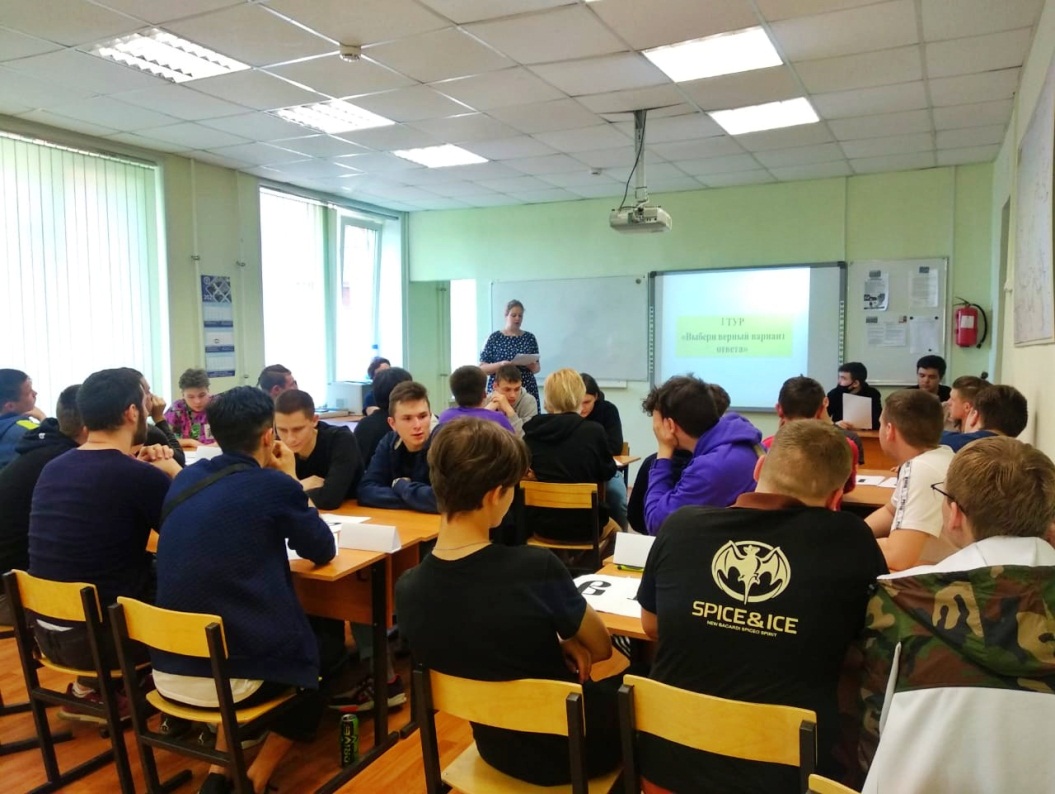 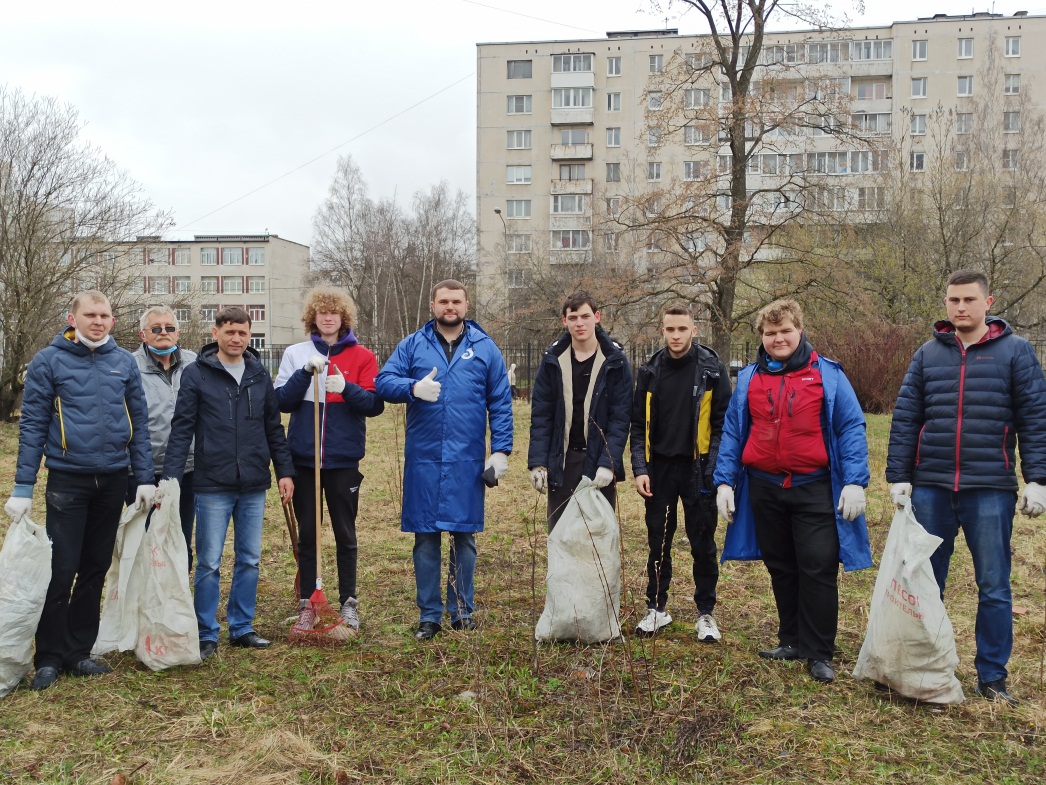 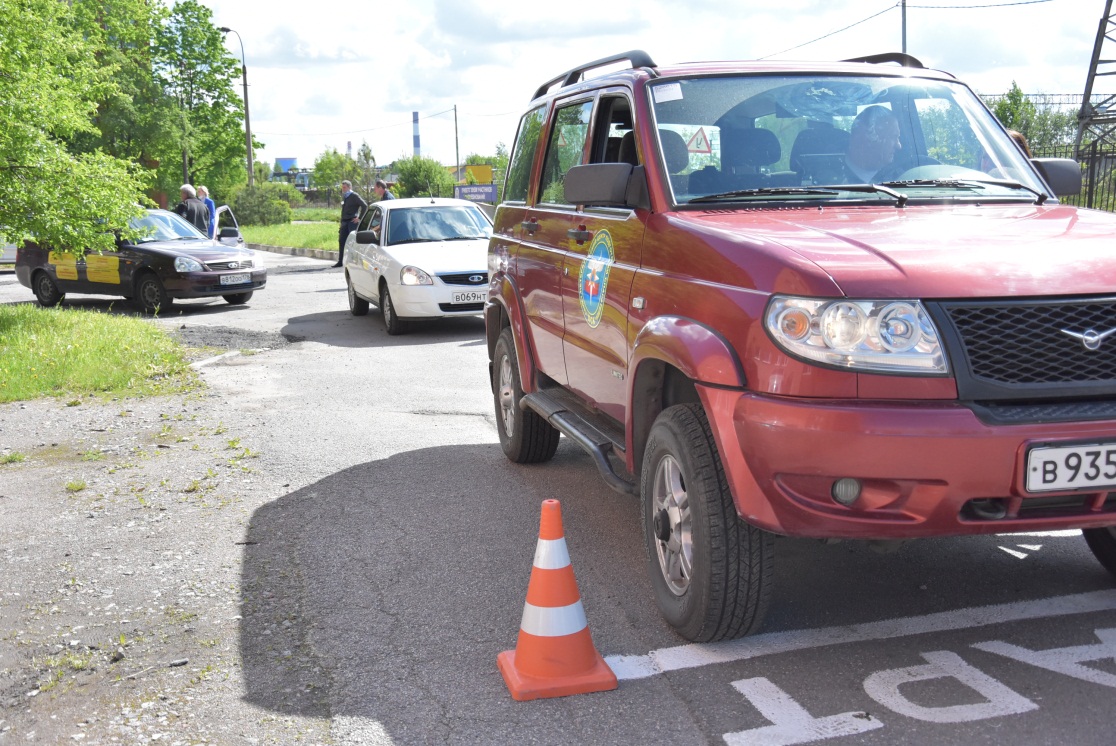 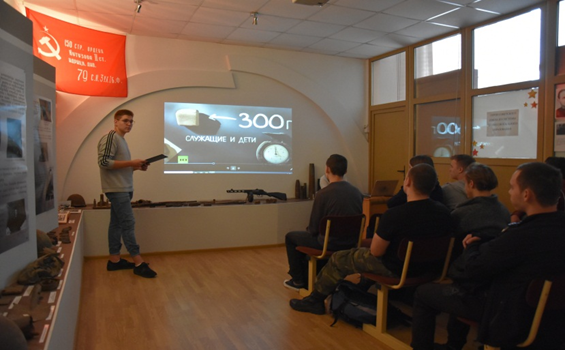 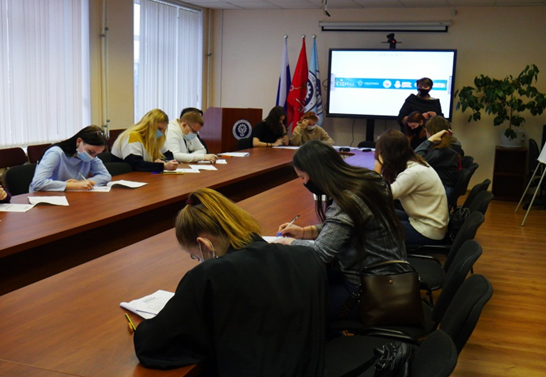 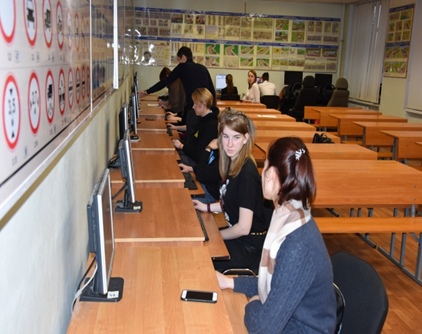 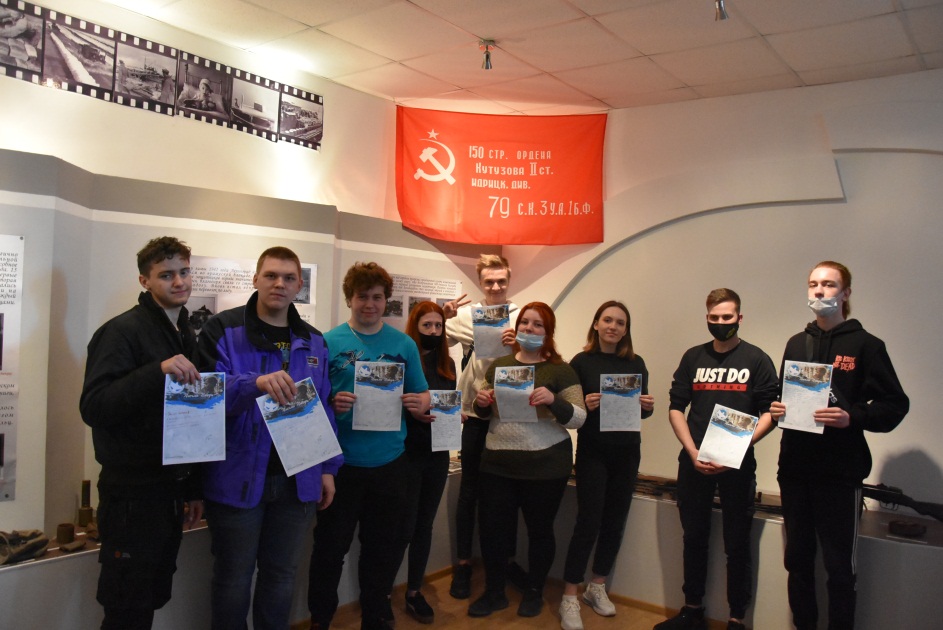 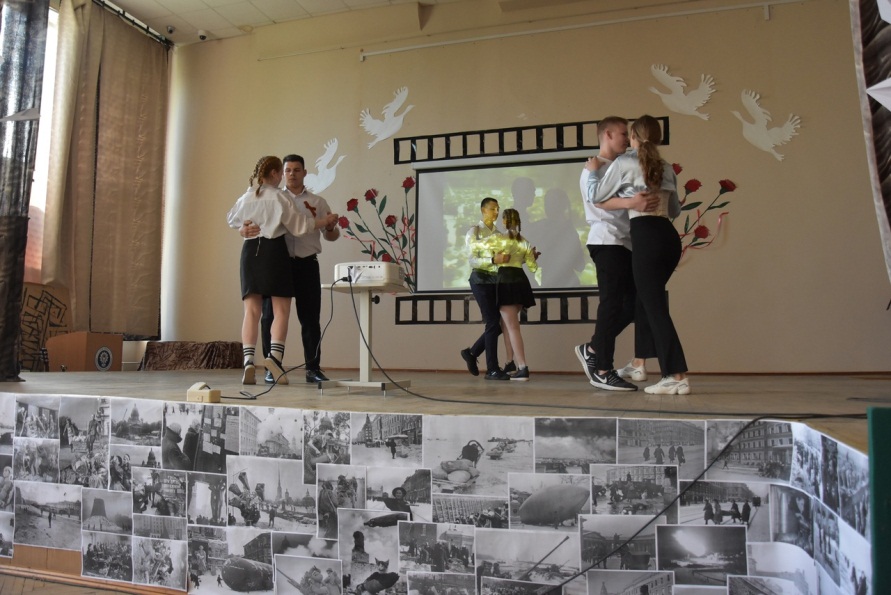 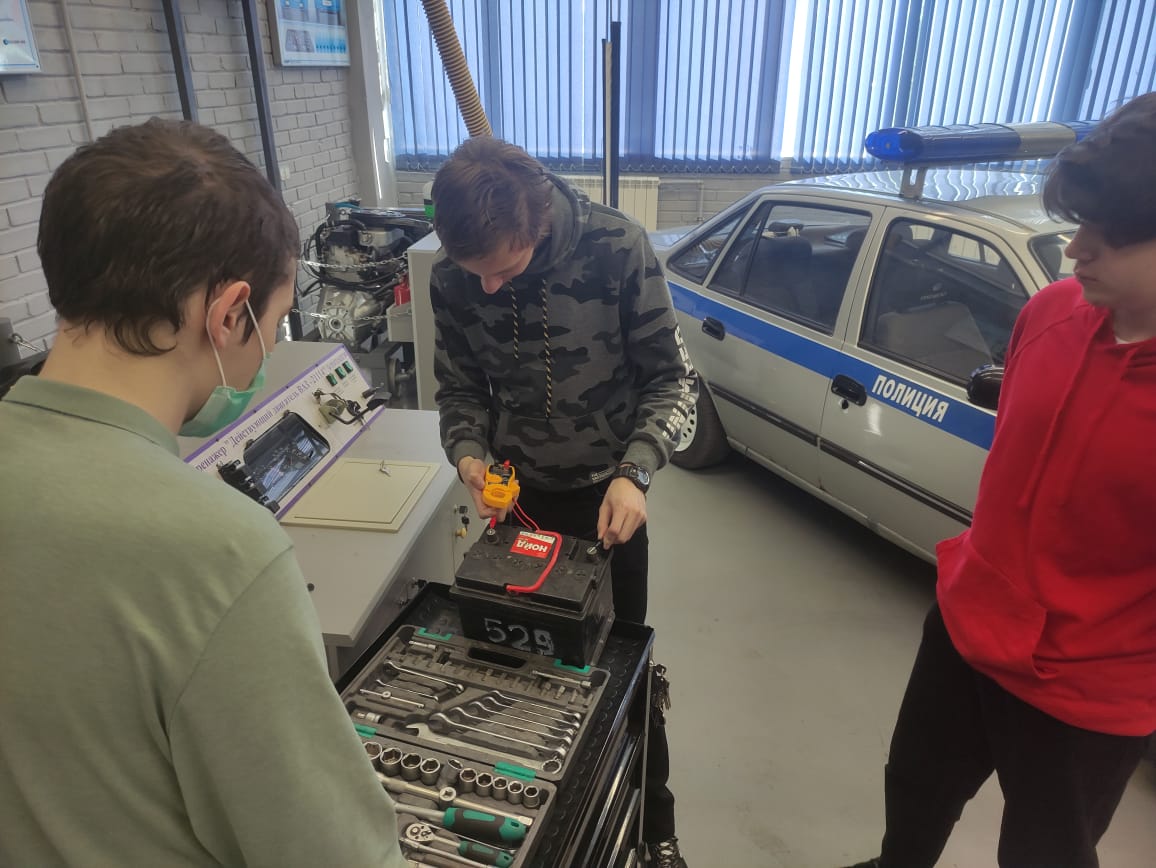 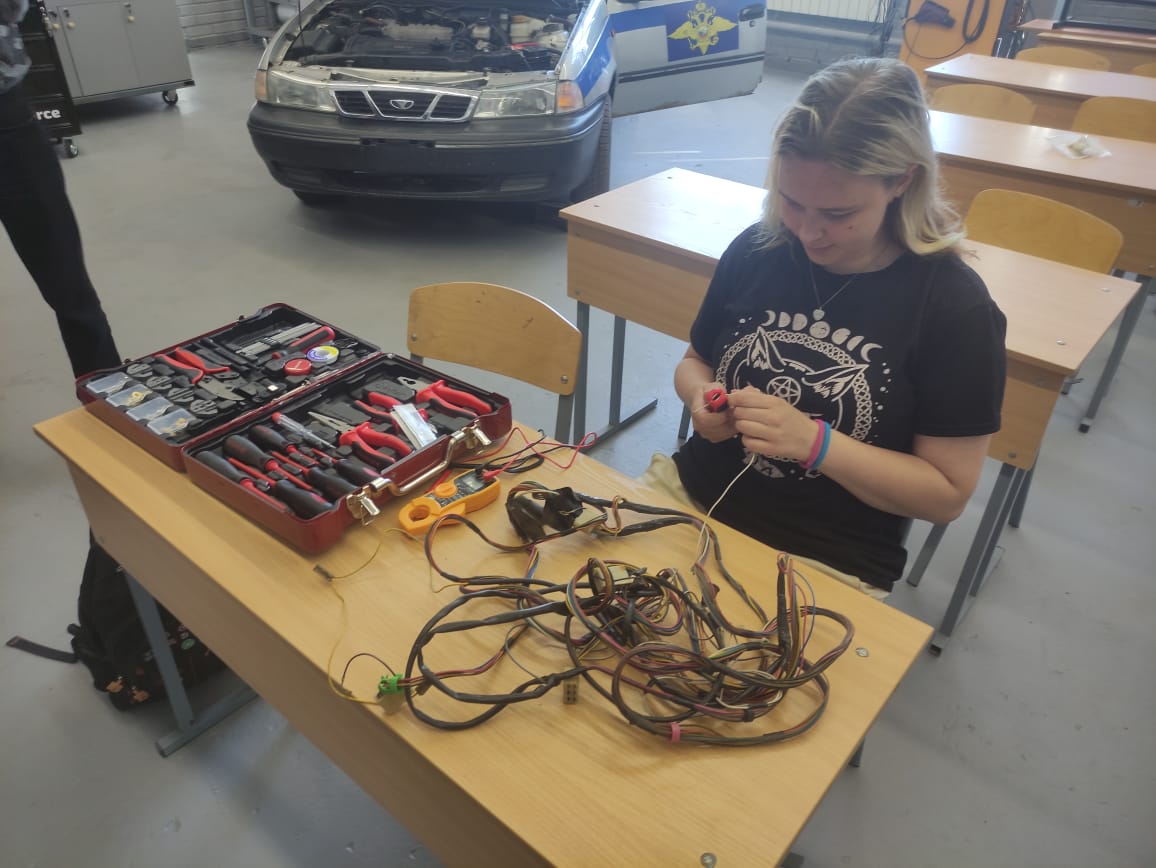 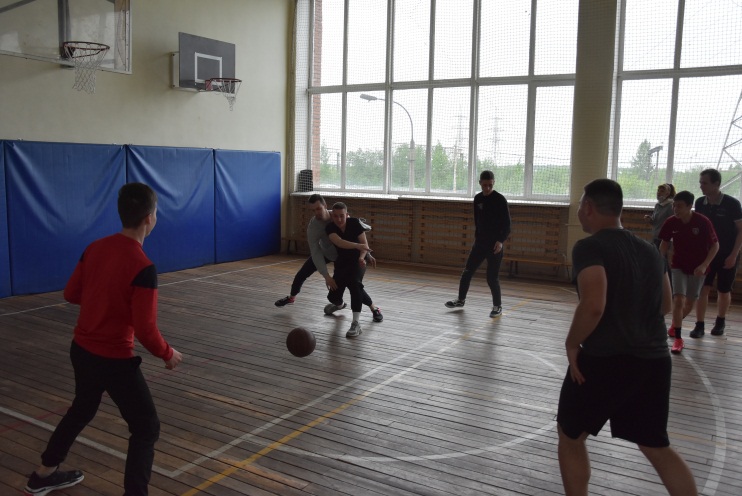 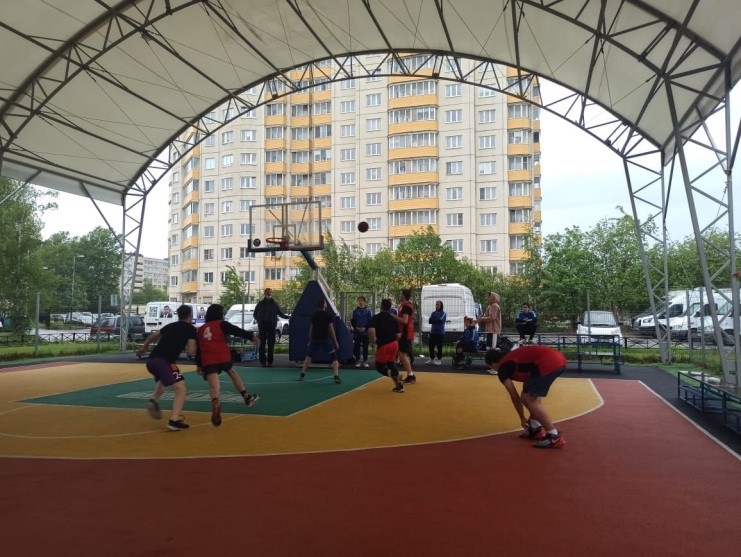 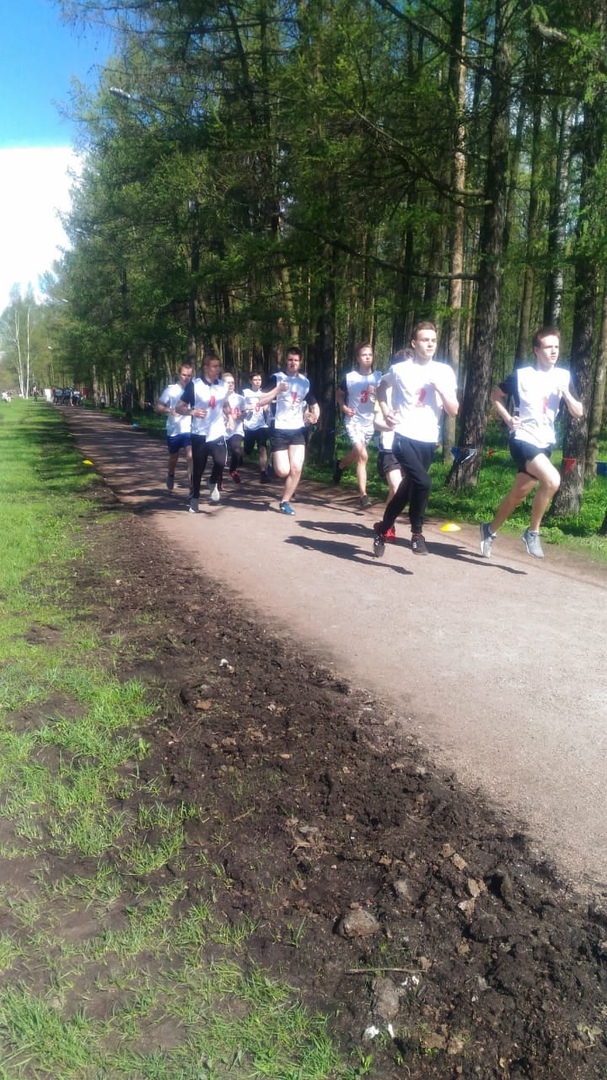 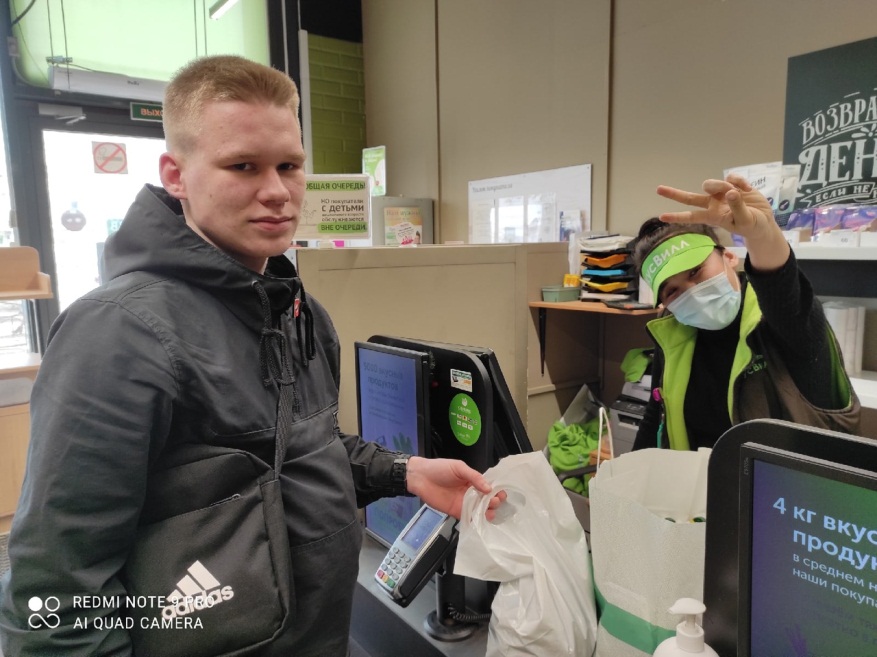 